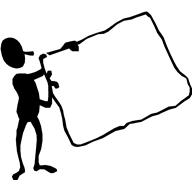 Veiller et contribuer au maintien du respect absolu de la neutralité politique et de la laïcité.Améliorer la qualité de vie et l’insertion de tous les enfants.Lutter contre les fermetures de classe et/ou pour les ouvertures de classe.Organiser des activités dans l’établissement (fêtes d’écoles, bourses aux livres/jouets, café des parents)